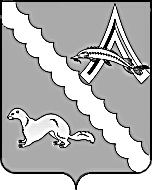 АДМИНИСТРАЦИЯ АЛЕКСАНДРОВСКОГО РАЙОНАТОМСКОЙ ОБЛАСТИПОСТАНОВЛЕНИЕВ соответствии с постановлением Администрации Томской области от 18.01.2017 года № 7а «О внесении изменений в отдельные постановления Администрации Томской области», на основании постановления Администрации Александровского района Томской области от 15.02.2017 № 158 «О внесении изменений в постановление Главы Александровского района от 02.11.2009 № 826 «Об  утверждении размеров окладов (должностных докладов) и надбавок стимулирующего характера по общеотраслевым должностям руководителей, специалистов, служащих и общеотраслевым профессиям рабочих муниципальных учреждений, финансируемых из бюджета района»,ПОСТАНОВЛЯЮ:1.Внести в Положение об оплате труда работников муниципального бюджетного учреждения дополнительного образования «Детская школа искусств», утвержденное постановлением Администрации Александровского района Томской области от 12.10.2015 № 1002, следующие изменения:1)пункт 4 изложить в следующей редакции:«4. Размеры окладов (должностных окладов) работников Учреждений определены постановлениями Администрации Александровского района Томской области от 09.03.2017 № 309 «Об утверждении Положения о системе оплаты труда работников муниципальных образовательных учреждений Александровского района Томской области». Размеры окладов (должностных окладов) по профессиональным квалификационным группам (далее – ПКГ) устанавливаются руководителем Учреждения на основе требований к профессиональной подготовке и уровню квалификации, которые необходимы для осуществления соответствующей профессиональной деятельности (профессиональных квалификационных групп), а также с учетом сложности и объема выполняемой работы.»;2) в пункте 8 таблицу изложить в следующей редакции: 3) абзац 2 пункта 18 исключить.2.Настоящее постановление вступает в силу со дня его официального опубликования (обнародования) и распространяется на правоотношения, возникшие с 01.02.2017.3.Контроль за исполнением настоящего постановления возложить на заместителя Главы Александровского района Мумбера В.П.Глава Александровского района                                                                              И.С. Крылов Матвеева А.А.2-47-30Рассылка Отдел культуры, спорта и молодежной политики, Финансовый отдел, Отдел экономики14.03.2017№ 331с. Александровскоес. АлександровскоеО внесении изменений в Положение об оплате труда работников муниципального бюджетного учреждения дополнительного образования «Детская школа искусств»Должности, относящиеся к:                  Размер должностного оклада (рублей) ПКГ должностей педагогических работников                    4 квалификационный уровень                                  7305